Publicado en México el 17/12/2021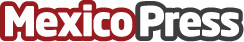 Adsmovil: El 59% de los consumidores destacan la seguridad del smartphone para realizar compras navideñasLas compras a través de dispositivos móviles y apps ganan adeptos en la época festivaDatos de contacto:Virginia Sassonewww.somosraku.com+5491164105227Nota de prensa publicada en: https://www.mexicopress.com.mx/adsmovil-el-59-de-los-consumidores-destacan-la Categorías: Nacional Marketing E-Commerce Ciberseguridad http://www.mexicopress.com.mx